Wzór protestu do ZW za pośrednictwem LGDWzór protestu do ZW za pośrednictwem LGDWzór protestu do ZW za pośrednictwem LGDLokalna Grupa Działania – Fundusz Biebrzańskiul. Plac Kościuszki 2116-150 Suchowola(Instytucja, adres, do której należy złożyć protest)Lokalna Grupa Działania – Fundusz Biebrzańskiul. Plac Kościuszki 2116-150 Suchowola(Instytucja, adres, do której należy złożyć protest)Data wpływu ………………………….………Podpis …………………………………………(Wypełnia pracownik biura LGD)PROTESTPROTESTPROTESTInstytucja za pośrednictwem której wnoszony jest protestLokalna Grupa Działania – Fundusz BiebrzańskiLokalna Grupa Działania – Fundusz BiebrzańskiInstytucja do której kierowany jest protestZarząd Województwa PodlaskiegoZarząd Województwa PodlaskiegoNazwa/imię i nazwisko WnioskodawcyAdres  WnioskodawcyAdres do korespondencji ( jeśli inny niż wskazany powyżej)Telefon e-mail Faks Tytuł operacji Numer wniosku nadany przez LGD/Znak sprawyNazwa/numer konkursu w odpowiedzi na który złożono wniosek o przyznanie pomocyData złożenia wniosku o przyznanie pomocy do biura LGDData otrzymania przez Wnioskodawcę pisma informującego o wyniku oceny zgodności operacji z LSR lub wyniku wyboru Protest wnoszony jest w związku z negatywnym  wynikiem oceny operacji w zakresie: /należy zaznaczyć właściwy kwadrat/Uzasadnienie:………………….…                             ………………….……………………………………………………………..          Data                                                 podpis Wnioskodawcy lub osoby upoważnionej do jej reprezentowania(*) - W przypadku reprezentowania Wnioskodawcy należy załączyć oryginał lub uwierzytelnioną kopię dokumentu poświadczającego umocowanie takiej osoby do działania w imieniu wnioskodawcyProtest wnoszony jest w związku z negatywnym  wynikiem oceny operacji w zakresie: /należy zaznaczyć właściwy kwadrat/Uzasadnienie:………………….…                             ………………….……………………………………………………………..          Data                                                 podpis Wnioskodawcy lub osoby upoważnionej do jej reprezentowania(*) - W przypadku reprezentowania Wnioskodawcy należy załączyć oryginał lub uwierzytelnioną kopię dokumentu poświadczającego umocowanie takiej osoby do działania w imieniu wnioskodawcyProtest wnoszony jest w związku z negatywnym  wynikiem oceny operacji w zakresie: /należy zaznaczyć właściwy kwadrat/Uzasadnienie:………………….…                             ………………….……………………………………………………………..          Data                                                 podpis Wnioskodawcy lub osoby upoważnionej do jej reprezentowania(*) - W przypadku reprezentowania Wnioskodawcy należy załączyć oryginał lub uwierzytelnioną kopię dokumentu poświadczającego umocowanie takiej osoby do działania w imieniu wnioskodawcy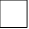 